Наполнение бака ёмкостью 35м3 занимает 1.2 часа.Насколько высоким должно быть давление в насосе, если естьзнать следующую информацию:H = 13,5 mМатериал трубопровода: стальная труба ∆ = 0,45 мм; d1 = 60 мм; d2 = 75 мм  L1 = 2,9 м; L2 = 15,0 м; L3 = 8,1 м; L4 = 21 м β1 = 115 °; β2 = 135 °; α = 20 °; шаровой кран открытНарисуйте линии давления и энергии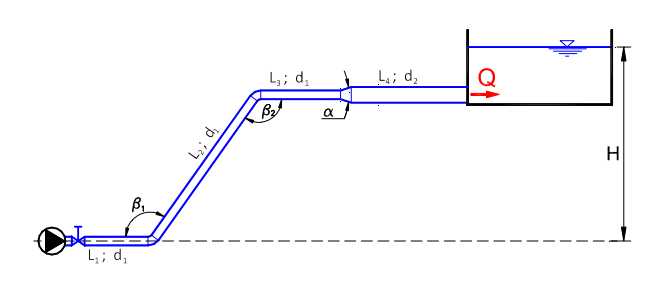 